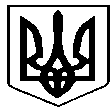 ВОЛОДИМИРЕЦЬКА СЕЛИЩНА  РАДА РІВНЕНСЬКОЇ ОБЛАСТІ(сьоме скликання)Р І Ш Е Н Н Я                                                                        18 липня 2018 року		  	                                                                 № __Про внесення змін до Програма розвитку житлово-комунального та дорожнього господарства смт. Володимирець на 2018 рікКеруючись ст.ст. 26, 59 Закону України «Про місцеве самоврядування в Україні», - СЕЛИЩНА РАДАВ И Р І Ш И Л А:Внести зміни до Програми розвитку житлово-комунального та дорожнього господарства смт. Володимирець на 2018 рік, затвердженої рішенням Володимирецької селищної ради №1070 від 21.12.2017 року «Про затвердження програм соціально-економічного та культурного розвитку селища Володимирець, цільових програм з інших питань місцевого самоврядування» (із змінами та доповненнями), доповнивши розділ 7 зазначеної програми заходом наступного змісту:«Виготовлення правовстановлюючих документів та проведення державної реєстрації права власності на об’єкти нерухомого майна, що перебувають у власності територіальної громади селища Володимирець», з обсягом фінансування 50 тис. грн., у т.ч. з селищного бюджету – 50 тис. грн.Це рішення набирає чинності з дня його оприлюднення на офіційному веб-сайті Володимирецької селищної ради.Контроль за виконанням цього рішення покласти на постійну комісію селищної ради з питань бюджету, фінансів, податкової політики, молоді та спорту (голова – О. Клімук) та на постійну комісію селищної ради з питань депутатської діяльності, етики, правопорядку, запобігання та врегулювання конфлікту інтересів, запобігання та виявлення корупції, культури, освіти, медицини, житлово-комунального господарства, будівництва, побутово-торгівельного обслуговування та громадського харчування (голова комісії – С.Б. Буравський).СЕЛИЩНИЙ ГОЛОВА                                                                  О. ОСМОЛОВИЧПроект рішення №18-06/368 підготувала спеціаліст ІІ категорії з юридичних питань Блищик Л.П. тел.. 0363423527